Отчего крапива жжётся?Как только не ругают крапиву, которая виновата лишь в том, что умеет себя защищать. А ведь крапива и вкусная, и полезная. Её бы с удовольствием съели и коровы, и козы, и овцы, и свиньи. Да только поди-ка тронь её. Зато если крапиву измельчить да ошпарить кипятком, корм для скота получится такой, что, как говорится, за уши не оттащишь.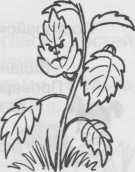 Попала крапива и на стол. Издавна сельские жители весной из молодой крапивы варят щи. Из семян крапивы получают съедобное масло. А ещё в старину из волокон крапивных стеблей изготавливали бумагу, верёвки, мешковину, канаты, рыболовные снасти, паруса, ковры. Из корней крапивы и сейчас получают жёлтый и коричневый красители.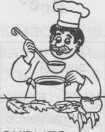 Отчего же крапива жжётся? От того, что покрыта крапива колючими волосками. В каждом волоске спрятана бутылочка со жгучей кислотой. Горлышко бутылочки очень острое, сразу впивается в кожу и ломается. Из бутылочки выливается кислота, от которой на ребячьих руках и ногах появляются большие волдыри, а на глазах -- слёзы.(По А. Дитриху и Г. Юрмину)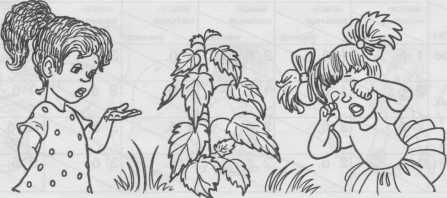 Задания по литературному чтениюВ какой книге можно прочитать данное произведение? Отметь          . 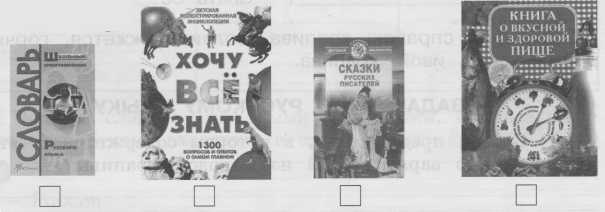 Определи тип данного текста. Отметь        .Текст-повествование;		текст-описаниетекст-рассуждение.Отметь          , какая из пословиц может быть заголовком к этому тексту.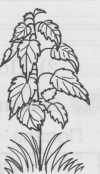 Чужими руками легче крапиву рвать. Жгуча крапива родится, да во щах уварится.Старая крапива сильнее жжёт.Кто раньше встаёт, тот грибы соберёт, а кто после идёт, тот крапиву соберёт.1) Что означает выражение «за уши не оттащишь»? Напиши.2) Запиши 1 – 2 слова, которые являются близкими по смыслу (синонимами) слову «прочные».Впиши подходящие по смыслу слова, чтобы получились загадки о крапиве.Злая, как                             .       2) Не огонь – а                                  ,Жжётся, как                      !             В руки не                                       .Что это за                          ?             Выросла под                                ,  Это же                                 .             Звать её?                                       .Слова для справок: крапива, волчица, жжётся, горчица, даётся, диво, ивой, крапива.Задания по литературному чтениюОтметь          , как обычно относятся люди к крапиве.Хвалят;	         ругают;	        не замечают.В чём виновата крапива? Запиши ответ словами из текста.Как в старину люди не использовали крапиву? Отметь          .Варили щи;делали прочные нити, а из нитей ткали холст;свежими растениями кормили скот.  Почему крапива жжётся? Отметь           правильный ответ.Потому что вредная;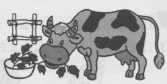 потому что содержит кислоту; потому что покрыта волосками.Представь себя молодым кустом крапивы. Расскажи о себе (сколько тебе дней или недель от роду, где ты растёшь, с кем дружишь и так далее).